BC School Sports AGM May 7, 2016Travel ArrangementsAthletic Association Presidents and Sport CommissionersPlease contact Christine Bradstock prior to April 18 and before making any bookings to confirm coverage of travel and accommodation expenses. Full coverage may be available. Zone A, B, C, D, EKootenay, Okanagan, Northwest Zone, North Central District, Vancouver IslandBC School Sports will contribute $75 per school representative that attends the AGM. Delegates are encouraged to carpool and share accommodations where possible. An Expense Claim Form must be submitted by May 7th, 2016.Zone F and GLower Mainland (including Howe Sound), Fraser ValleyRepresentatives from these schools are not eligible for travel assistance. ObserversYou will be responsible for covering your own travel costs.Accommodations                   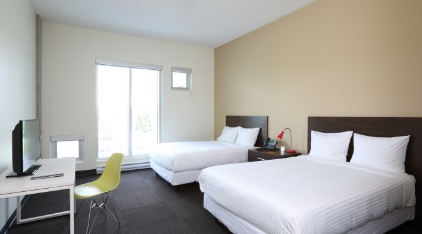 The Lodge @ Fortius                                                  Fortius Sport & Health                                                                3713 Kensington Ave, Burnaby BC V5B 0A7Member schools, delegates, and council members are responsible for their accommodation costs. BC School Sports can book hotel rooms on behalf of these groups at a discounted rate ($90/night + tax). All rooms booked through BCSS will be located at The Lodge @ Fortius (same location as the AGM). Your stay includes complementary Wi-fi, parking and fitness centre access. For more information about The Lodge @ Fortius, please visit. http://www.fortiussport.com/Facilities/Pages/TheLodge.aspxMany rooms have two double beds allowing two delegates to easily share a room. If you will be sharing a room, please specify this when making your booking request. All room booking requests must be made by April 18.AGM MealsOn Saturday May 7th, a continental breakfast will be provided. All other meals are the responsibility of the delegate.BC School Sports AGM May 7, 2016Expense Claim Form-due May 7th, 2016I certify that I have or will attend the AGM on Behalf of ________________________.								   (School name)           I am the only person claiming the $75 travel credit on behalf of the above-mentioned school.Attendee name:    __________________________________________________Cheque Mailing Address: _____________________________________________________Postal Code:             ___________________________________________________________City/Town:               ___________________________________________________________Home Phone:          ___________________________________________________________Email:                       ____________________________________________________________Make cheque payable to:              ____________________________________________________________Please Scan and send this page to info@bcschoolsports.ca.If this form is received by BCSS before April 18, a cheque for $75 will be available for pickup during registration at the AGM. Cheques for delegates who submit this form after April 18 will receive the cheques by mail at a later date.